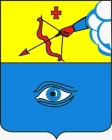 ПОСТАНОВЛЕНИЕ__25.11.2022__                                                                                             № __21/30_ г. ГлазовО внесении изменений в состав комиссии по рассмотрению ходатайств организации либо гражданина об установке мемориальной доски в городе Глазове при Администрации города Глазова, утвержденный  постановлением Администрации города Глазова  от 10.11.2014 №13/3 «О наградной комиссии Администрации города Глазова  по вопросам  установки мемориальных досок на территории  муниципального образования  «Город Глазов»В связи с кадровыми изменениями, руководствуясь Уставом муниципального образования «Город Глазов»,П О С Т А Н О В Л Я Ю:1. Внести в Состав комиссии по рассмотрению ходатайств организации либо гражданина об установке мемориальной доски в городе Глазове при Администрации города Глазова, утвержденный  постановлением Администрации города Глазова от 10.11.2014 № 13/3 (в редакции постановлений Администрации города Глазова от 23.10.2020 № 13/2, 29.04.2022 № 21/15), следующие изменения:1.1. в абзаце 4 слово «Масленникова» заменить словом «Максимова».1.2. в абзаце 5 слова «начальник сектора организационно-методической работы управления организационной и кадровой работы Администрации города Глазова» заменить словами «начальник отдела по организационному и документационному обеспечению деятельности Администрации города Глазова муниципального казенного учреждения «Центр учета и отчетности».2.  Настоящее  постановление  подлежит  официальному опубликованию в средствах массовой информации. 3. Контроль за исполнением настоящего постановления возложить на Руководителя Аппарата Администрации города Глазова.Администрация муниципального образования «Город Глазов» (Администрация города Глазова) «Глазкар» муниципал кылдытэтлэн Администрациез(Глазкарлэн Администрациез)Глава города ГлазоваС.Н. Коновалов